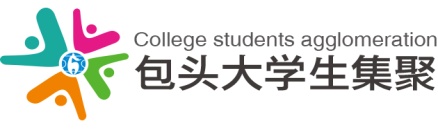 “包头大学生集聚计划”初始认证流程“包头大学生集聚计划”各项补贴申领流程